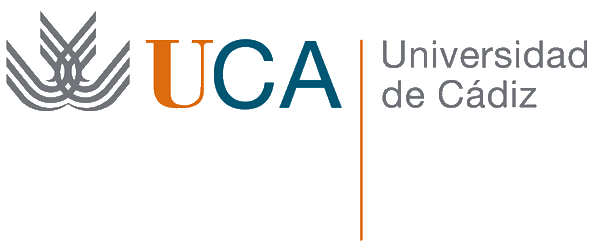 OBJETO.El objeto del presente procedimiento es establecer el modo en el que los Centros de  de Cádiz (UCA) hacen pública la información actualizada relativa a los títulos que se imparten para el conocimiento de sus grupos de interés (PDI, PAS, alumnado y otros grupos de interés externos).REFERENCIAS Y NORMATIVAS.Real Decreto 1393/2007, de 29 de octubre, por el que se establece la ordenación de las enseñanzas universitarias oficiales, modificado por el Real Decreto 861/2010, de 2 de julio, recoge en el punto 4 del artículo 27 que “ y los órganos de evaluación que  de las Comunidades Autónomas determinen, harán un seguimiento de los títulos registrados, basándose en la información pública disponible, hasta el momento que deban someterse a la evaluación para renovar su acreditación”.El Procedimiento para el Seguimiento de los Títulos Oficiales de Grado y Máster (versión 3, del 25 de septiembre de 2014), establecido por la Dirección de Evaluación y Acreditación (DEVA) de la Agencia Andaluza del Conocimiento (AAC), recoge en su apartado 4 el procedimiento para el seguimiento de los títulos de Grado y Máster universitario, y además en el Anexo I se detalla el protocolo específico de evaluación de la información pública disponible.Memoria de Verificación del Título de Grado y Máster universitario.Protocolo del programa de Acreditación de la Dirección de Evaluación y Acreditación, (versión v01, del 6 de marzo de 2014).DESARROLLO DEL PROCEDIMIENTO.Los Centros de la UCA mantendrán informados a sus grupos de interés sobre su estructura organizativa, sus títulos de Grado y Máster universitario y sus programas formativos, por lo que publicarán y revisarán periódicamente la información actualizada sobre los mismos. El Equipo de Dirección del Centro mantendrá la información pública actualizada, con periodicidad anual (o inferior, ante situaciones de cambio). Así mismo, asumirá la responsabilidad de la difusión y actualización de toda la información pública del mismo, haciendo llegar cualquier observación al respecto a la Comisión de Garantía de Calidad (CGC) para que sea atendida.En el Procedimiento para el Seguimiento de los Títulos Oficiales de Grado y Máster (versión 3), de la DEVA, se desglosa la información mínima que debe estar disponible en cada una de las páginas Web de los títulos oficiales y que estará sujeta a actualización continua ante posibles cambios (ver Anexo I. Herramientas y Formatos de este procedimiento P01). La DEVA dispone de una aplicación informática en donde la UCA remitirá la dirección de la página Web, en aquellos títulos  de nueva implantación en su primer año. A partir del segundo año de implantación, será la UCA la que realice la revisión de la información pública y su actualización, de forma que se pueda cumplir el criterio 1 de la renovación de la acreditación.A los títulos de nueva implantación la DEVA realizará una primera revisión y emitirá un informe con el resultado de dicha revisión a la Unidad de Calidad y Evaluación. Esta, a su vez, remitirá dicho informe a cada Centro responsable para el análisis y corrección de los aspectos de información pública, en el caso de que los hubiera. Al resto de títulos, y de manera aleatoria, se les realizará una auditoría interna de la información pública disponible. El informe de esta auditoría interna de la sección de información pública será documento de entrada en el P14-Procedimiento para el Seguimiento, Evaluación y Mejora del Título.SEGUIMIENTO Y MEDICIÓN.Siguiendo el protocolo específico de evaluación de la información pública disponible de la DEVA, la medición de resultados se realizará según el siguiente indicador:ISGC-P01-01: Grado de cumplimiento de información pública del título (recogido en el RSGC- P13-03: Informe de AI del SGC: sección información pública).ISGC-P01-02: Grado de Satisfacción de los estudiantes con la utilidad información pública del título.ISGC-P01-03: Grado de Satisfacción de los estudiantes con el grado de actualización de la información pública del título.ISGC-P01-04: Grado de Satisfacción del PDI con la disponibilidad de la información pública del título.HERRAMIENTAS Y FORMATOS.Plataformas Webs de los Centros.Aplicación informática para el Seguimiento de los Títulos de Grado y Máster de la DEVA.HSGC-P01-01: Lista de comprobación: Adecuación de la información pública disponible al protocolo de seguimiento de la DEVA.HSGC-P08-01: Cuestionario de evaluación de la satisfacción de los estudiantes con el título (ver Anexo I del Procedimiento P08).HSGC-P08-02: Cuestionario de evaluación de la satisfacción del PDI con el título (ver Anexo I del Procedimiento P08).CRONOGRAMA DEL PROCEDIMIENTO.HSGC-P01-01: Lista de comprobación: Adecuación de la información pública disponible al protocolo de seguimiento de la Dirección de Evaluación y Acreditación (DEVA)ISGC-P01-01: Grado de cumplimiento de información pública del título.ISGC-P01-02: Grado de Satisfacción de los estudiantes con la utilidad información pública del título.ISGC-P01-03: Grado de Satisfacción de los estudiantes con el grado de actualización de la información pública del título.ISGC-P01-04: Grado de Satisfacción del PDI con la disponibilidad de la información pública del título.RESUMEN DE REVISIONESRESUMEN DE REVISIONESRESUMEN DE REVISIONESNÚMEROFECHAMODIFICACIÓN0115/12/08Versión inicial del SGIC aprobada por Consejo de Gobierno0219/10/09Versión del SGIC 02, aprobada por Consejo  de Gobierno0221/05/10Modificación del SGIC v0.2, aprobada por Consejo de Gobierno1.021/11/2012Revisión sustancial del PC08 del SGIC v0.2, aprobada por Consejo de Gobierno1.1Actualización de referencias y del cronograma e incorporación del listado de comprobaciónCódigoP01PROCEDIMIENTO DE DIFUSIÓN E INFORMACIÓN PÚBLICA DEL TÍTULORESPONSABLESACTIVIDADESACTIVIDADESPLAZOSREGISTROSEquipo de Dirección / Comisión de Garantía de Calidad del Centro (CGC)Revisión de necesidades detectadas, en su caso, en el Informe de seguimiento de títulos de la DEVA del curso anteriorRevisión de necesidades detectadas, en su caso, en el Informe de seguimiento de títulos de la DEVA del curso anteriorDe junio al 15 de julioWeb CentroDe junio al 15 de julioWeb CentroEquipo de DirecciónCargar la información pública del título en Web del Centro.Cargar la información pública del título en Web del Centro.De junio al 15 de julioWeb CentroInspección General de Servicios (IGS)Auditoría interna del SGC: Sección Información Pública (P13-Auditoría Interna del SGC)Auditoría interna del SGC: Sección Información Pública (P13-Auditoría Interna del SGC)Del 15 al 30 de julioRSGC P13-03: Informe de AI del SGC: sección IPEquipo de DirecciónAplicar, en su caso, los cambios en la Web, según informe de Auditoría InternaAplicar, en su caso, los cambios en la Web, según informe de Auditoría InternaDel 1 al 15 septiembreDel 1 al 15 septiembreUnidad de Calidad y Evaluación (UCE)Facilitar el enlace Web del Centro a la DEVA (títulos de nueva implantación)Facilitar el enlace Web del Centro a la DEVA (títulos de nueva implantación)Del 1 al 15 septiembreDirección de Evaluación y Acreditación (DEVA)Ejecutar el protocolo de evaluación de la Información pública disponibleEjecutar el protocolo de evaluación de la Información pública disponibleA partir del 15 de septiembreUnidad de Calidad y Evaluación (UCE)Obtención de indicadores relacionados con el procedimiento y carga en el Gestor Documental (GD-SGC)Obtención de indicadores relacionados con el procedimiento y carga en el Gestor Documental (GD-SGC)Del 15 al 30 de septiembreComisión Garantía de Calidad del Centro (CGC)Análisis, Revisión y Mejora de la Información Pública(P14-Procedimiento para el seguimiento, evaluación y mejora del título)Análisis, Revisión y Mejora de la Información Pública(P14-Procedimiento para el seguimiento, evaluación y mejora del título)Hasta el 15 de diciembre (Grados); Hasta 15 de febrero (Máster)RSGC-P14-01: Autoinforme Seguimiento del Título. INFORMACIÓN DEL TÍTULO EN WEB  (Valoración: 5%)INFORMACIÓN DEL TÍTULO EN WEB  (Valoración: 5%)PublicadaNo Publicada1Memoria del título Verificado.2Los Autoinformes de seguimiento del título.3Los Informes de seguimiento de la DEVA.4Procedimiento para la expedición del SET.DATOS DE IDENTIFICACIÓN DEL TÍTULO (Valoración: 10%)DATOS DE IDENTIFICACIÓN DEL TÍTULO (Valoración: 10%)5 Denominación del título.6Rama de conocimiento.   7Fecha de publicación del título en el BOE (inscripción en el RUCT).8Plan de estudios del título publicado en BOE.9Centro responsable del título. 10GRADO. Centros en los que se imparte el título, (en su caso).11TÍTULO CONJUNTO. Existencia de convenio de colaboración (másteres que oferten como títulos conjuntos).12Primer curso académico de implantación del título.      13Duración del programa formativo (créditos/años).  14Tipo de enseñanza (presencial, semipresencial, a distancia).  15Lenguas utilizadas  en las que se imparte el título.16Normas de permanencia (las específicas del título o en su caso las generales por UCA).17Salidas académicas en relación con otros estudios.   18Salidas profesionales.   19Profesión regulada para la que capacita el título (en su caso).  CALENDARIO DE IMPLANTACIÓN DEL TÍTULO (Valoración: 5%)CALENDARIO DE IMPLANTACIÓN DEL TÍTULO (Valoración: 5%)20Cronograma de implantación.21Procedimiento de adaptación de los estudiantes procedentes de enseñanzas anteriores, sólo en el caso de que el título provenga de la transformación a la nueva legislación de otro título. 22Criterios y procedimiento específico para una posible extinción del título.  SISTEMA DE GARANTÍA DE CALIDAD (Valoración: 5%)SISTEMA DE GARANTÍA DE CALIDAD (Valoración: 5%)23Información específica sobre la inserción laboral 24Información sobre el procedimiento para realizar sugerencias o reclamaciones.ACCESO (Valoración: 10%)ACCESO (Valoración: 10%)25Información previa a la matriculación, incluida información sobre plazos y procedimientos de preinscripción y matrícula, y, si procede, la información sobre las condiciones o pruebas de acceso especiales.26Perfil recomendado para alumnado de nuevo ingreso.27Información dirigida a estudiantes de nuevo ingreso. 28Información sobre apoyo y orientación para los estudiantes una vez matriculados.29Requisitos de acceso y criterios de admisión.   30Datos de oferta de plazas (plazas ofertadas y solicitadas) y total de alumnos matriculados.   31Normativa sobre el sistema de transferencia y reconocimiento de créditos.32GRADO. Información sobre cursos de adaptación para titulados.33MÁSTER. Información sobre complementos de formación.COMPETENCIAS (Valoración: 5%)COMPETENCIAS (Valoración: 5%)COMPETENCIAS (Valoración: 5%)34Relación de competencias del título.Relación de competencias del título.PLANIFICACIÓN DE LA ENSEÑANZA (Valoración: 60%)PLANIFICACIÓN DE LA ENSEÑANZA (Valoración: 60%)PLANIFICACIÓN DE LA ENSEÑANZA (Valoración: 60%)35Estructura general del plan de estudios (descripción de módulos o materias, nº de créditos,  naturaleza obligatoria u optativa, prácticas externas, trabajo fin de grado/máster, etc.).Estructura general del plan de estudios (descripción de módulos o materias, nº de créditos,  naturaleza obligatoria u optativa, prácticas externas, trabajo fin de grado/máster, etc.).36Información que deben contener cada una de las asignaturas:Información que deben contener cada una de las asignaturas:36.1Listado de asignaturas.-Denominación de la asignatura/materia-Tipo de asignatura (básica, obligatoria u optativa).-Créditos ECTS.-Competencias.-Contenidos.-Actividades formativas, metodología enseñanza- aprendizaje.-Sistemas de evaluación y calificación.36.2Guías Docentes36.3Información sobre horarios, aulas y exámenes.   37Prácticas externas. (sólo prácticas obligatoriasPrácticas externas. (sólo prácticas obligatorias-Convenios o empresas donde realizar las prácticas-Normativa38Trabajo fin de grado/máster.Trabajo fin de grado/máster.39Coordinación docente horizontal y vertical.Coordinación docente horizontal y vertical.40Información específica sobre los programas de movilidad, solo para el caso de títulos que  contemplen en la memoria programas de movilidadInformación específica sobre los programas de movilidad, solo para el caso de títulos que  contemplen en la memoria programas de movilidad-Convenios tanto para estudiantes propios como de acogida.-Normativa41Recursos materiales disponibles asignados.Recursos materiales disponibles asignados.RESULTADOS DEL TÍTULOTasa de graduación.Tasa de abandono.Tasa de eficiencia.Tasa de rendimiento.Tasa de éxito.Estudiantes de nuevo ingreso en el título.Nota media de ingreso.Duración media de los estudios.Satisfacción del alumnado con los estudios.En su caso, grado de inserción laboral de titulados/as.En su caso, movilidad internacional de alumnos.En su caso, % o número de alumnos de movilidad entrantes.En su caso, % o número de alumnos de movilidad salientes.En su caso, oferta de plazas de prácticas externas.En su caso, nivel de satisfacción con las prácticas externas.VALORACIÓN GLOBAL DE LA WEBLa información es completaVisibilidad de la información para los grupos de interés.La estructura de la web permite un fácil acceso a la información.La información está actualizada.Identificar aspectos destacables y/o propuestas de mejoras a realizar.CódigoISGC-P01-01Nombre:Grado de cumplimiento de información pública del título.Periodo y Fecha de actualización:Anual, curso académico.Descripción:Relación porcentual entre el número de epígrafes de información contenida en la Web del Centro, coincidente con la memoria, respecto al número de epígrafes de información requeridos en el protocolo de evaluación de la Información pública de la DEVACálculo:Nivel de desagregación:Título y Centro Fuente:Web de Centro y Título /Protocolo de Información Pública de la DEVAMétodo de Comprobación / evidenciaRevisión de  del Centro.Grado de Fiabilidad:MediaHistóricos:Desde 2010-11Unidad Generadora:Centros / Unidad Calidad y EvaluaciónResponsable:Unidad de Calidad y EvaluaciónVersión:1.1Fecha:08/05/2014CódigoISGC-P01-02Nombre:Grado de Satisfacción de los estudiantes con la utilidad de la información pública del títuloPeriodo y Fecha de actualización:Anual, curso académico.Descripción:Satisfacción de los estudiantes con la utilidad de la información pública disponible del título en la Web del Centro, registrada a través de la dimensión 1, ítem 1.1.1, del cuestionarios de evaluación de la satisfacción con el título (Estudiantes), y obtenido a través del promedio en las respuestas al ítem (Escala de 1 a 5).Cálculo:Nivel de desagregación: Título,  Centro y UniversidadFuente:Cuestionario de evaluación de la satisfacción de los estudiantes con el títuloMétodo de Comprobación / evidenciaResultados de la encuesta registrados en la plataforma de encuestas online. Grado de Fiabilidad:MediaHistóricos:Desde 2012-13Unidad Generadora:Unidad de Calidad y EvaluaciónResponsable:Unidad de Calidad y EvaluaciónVersión:1.1Fecha:08/05/2014CódigoISGC-P01-03Nombre:Grado de Satisfacción de los estudiantes con el grado de actualización de la información pública del títuloPeriodo y Fecha de actualización:Anual, curso académico.Descripción:Satisfacción de los estudiantes con el grado de actualización de la información pública disponible del título en la Web del Centro, registrada a través de la dimensión 1, ítem 1.1.2, del  cuestionario de evaluación de la satisfacción con el título (Estudiantes), y obtenido a través del promedio en las respuestas al ítem (Escala de 1 a 5).Cálculo:Nivel de desagregación:Título , Centro y UniversidadFuente:Cuestionario de evaluación de la satisfacción de los estudiantes con el títuloMétodo de Comprobación / evidenciaResultados de la encuesta registrados en la plataforma de encuestas online. Grado de Fiabilidad:MediaHistóricos:Desde 2012-13Unidad Generadora:Unidad de Calidad y EvaluaciónResponsable:Unidad de Calidad y EvaluaciónVersión:1.1Fecha:08/05/2014CódigoISGC-P01-04Nombre:Grado de Satisfacción del PDI con la disponibilidad de la información pública del título.Periodo y Fecha de actualización:Anual, curso académico.Descripción:Satisfacción del profesorado con la disponibilidad de la información pública del título en la Web del Centro, registrada a través de la dimensión 2, ítem 2.2.2, del  cuestionario de evaluación de la satisfacción con el título (PDI), y obtenido a través del promedio en las respuestas al ítem (Escala de 1 a 5).Cálculo:Nivel de desagregación:Título,  Centro  y  UniversidadFuente:Cuestionario de evaluación de la satisfacción del PDI con el títuloMétodo de Comprobación / evidenciaResultados de la encuesta registrados en la plataforma de encuestas online. Grado de Fiabilidad:MediaHistóricos:Desde 2012-13Unidad Generadora:Unidad de Calidad y EvaluaciónResponsable:Unidad de Calidad y EvaluaciónVersión:1.1Fecha:08/05/2014